EVALUASI PEMBELAJARANKomponen penilaian :Kehadiran = 10 %Tugas = 30 %UTS = 30%UAS = 30 %Jakarta, 4 Maret 2018Mengetahui, 										Ketua Program Studi Sistem Informasi					         Dosen Koordinator,Indriani N Hapsari,ST,MT							Ir.Lestanto Pudji Santosa,MM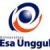 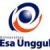 RENCANA PEMBELAJARAN SEMESTER GANJIL 2017/2018RENCANA PEMBELAJARAN SEMESTER GANJIL 2017/2018RENCANA PEMBELAJARAN SEMESTER GANJIL 2017/2018RENCANA PEMBELAJARAN SEMESTER GANJIL 2017/2018RENCANA PEMBELAJARAN SEMESTER GANJIL 2017/2018RENCANA PEMBELAJARAN SEMESTER GANJIL 2017/2018RENCANA PEMBELAJARAN SEMESTER GANJIL 2017/2018RENCANA PEMBELAJARAN SEMESTER GANJIL 2017/2018RENCANA PEMBELAJARAN SEMESTER GANJIL 2017/2018RENCANA PEMBELAJARAN SEMESTER GANJIL 2017/2018PROGRAM STUDI TEKNIK INFORMATIKA FAKULTAS ILMU KOMPUTERPROGRAM STUDI TEKNIK INFORMATIKA FAKULTAS ILMU KOMPUTERPROGRAM STUDI TEKNIK INFORMATIKA FAKULTAS ILMU KOMPUTERPROGRAM STUDI TEKNIK INFORMATIKA FAKULTAS ILMU KOMPUTERPROGRAM STUDI TEKNIK INFORMATIKA FAKULTAS ILMU KOMPUTERPROGRAM STUDI TEKNIK INFORMATIKA FAKULTAS ILMU KOMPUTERPROGRAM STUDI TEKNIK INFORMATIKA FAKULTAS ILMU KOMPUTERPROGRAM STUDI TEKNIK INFORMATIKA FAKULTAS ILMU KOMPUTERPROGRAM STUDI TEKNIK INFORMATIKA FAKULTAS ILMU KOMPUTERPROGRAM STUDI TEKNIK INFORMATIKA FAKULTAS ILMU KOMPUTERUNIVERSITAS ESA UNGGULUNIVERSITAS ESA UNGGULUNIVERSITAS ESA UNGGULUNIVERSITAS ESA UNGGULUNIVERSITAS ESA UNGGULUNIVERSITAS ESA UNGGULUNIVERSITAS ESA UNGGULUNIVERSITAS ESA UNGGULUNIVERSITAS ESA UNGGULUNIVERSITAS ESA UNGGULMata KuliahMata Kuliah:Metode Sampling & Survey SIMetode Sampling & Survey SIMetode Sampling & Survey SIKode MKKode MK:      CSM 220Mata Kuliah PrasyaratMata Kuliah Prasyarat:---Bobot MKBobot MK:3 sksDosen PengampuDosen Pengampu:Ir.Lestanto Pudji Santosa,MMIr.Lestanto Pudji Santosa,MMIr.Lestanto Pudji Santosa,MMKode DosenKode Dosen:5460Alokasi WaktuAlokasi Waktu:Tatap muka 14 x 150 menit, tidak ada praktik, tidak ada onlineTatap muka 14 x 150 menit, tidak ada praktik, tidak ada onlineTatap muka 14 x 150 menit, tidak ada praktik, tidak ada onlineTatap muka 14 x 150 menit, tidak ada praktik, tidak ada onlineTatap muka 14 x 150 menit, tidak ada praktik, tidak ada onlineTatap muka 14 x 150 menit, tidak ada praktik, tidak ada onlineTatap muka 14 x 150 menit, tidak ada praktik, tidak ada onlineDeskripsi RingkasDeskripsi Ringkas:Mata kuliah ini memberikan pemahaman rencana pembelajaran semester metode sampling & Survey SI, Konsep Populasi dan Sampel, Teknik pengamilan sampel, Menghitung estimasi sampel, rata-rata dan proporsi, Menjelaskan konsep sampling dan menghtung besar sampel penelitian, Menghitung besar sampel uji hipotesis ( uji korelasi ), Uji beda rata-rata, Uji beda Proporsi, Menghitung besar sampel untuk kasus control dan penelitian Kohort dan menghitung sampel untuk design PenelitianMata kuliah ini memberikan pemahaman rencana pembelajaran semester metode sampling & Survey SI, Konsep Populasi dan Sampel, Teknik pengamilan sampel, Menghitung estimasi sampel, rata-rata dan proporsi, Menjelaskan konsep sampling dan menghtung besar sampel penelitian, Menghitung besar sampel uji hipotesis ( uji korelasi ), Uji beda rata-rata, Uji beda Proporsi, Menghitung besar sampel untuk kasus control dan penelitian Kohort dan menghitung sampel untuk design PenelitianMata kuliah ini memberikan pemahaman rencana pembelajaran semester metode sampling & Survey SI, Konsep Populasi dan Sampel, Teknik pengamilan sampel, Menghitung estimasi sampel, rata-rata dan proporsi, Menjelaskan konsep sampling dan menghtung besar sampel penelitian, Menghitung besar sampel uji hipotesis ( uji korelasi ), Uji beda rata-rata, Uji beda Proporsi, Menghitung besar sampel untuk kasus control dan penelitian Kohort dan menghitung sampel untuk design PenelitianMata kuliah ini memberikan pemahaman rencana pembelajaran semester metode sampling & Survey SI, Konsep Populasi dan Sampel, Teknik pengamilan sampel, Menghitung estimasi sampel, rata-rata dan proporsi, Menjelaskan konsep sampling dan menghtung besar sampel penelitian, Menghitung besar sampel uji hipotesis ( uji korelasi ), Uji beda rata-rata, Uji beda Proporsi, Menghitung besar sampel untuk kasus control dan penelitian Kohort dan menghitung sampel untuk design PenelitianMata kuliah ini memberikan pemahaman rencana pembelajaran semester metode sampling & Survey SI, Konsep Populasi dan Sampel, Teknik pengamilan sampel, Menghitung estimasi sampel, rata-rata dan proporsi, Menjelaskan konsep sampling dan menghtung besar sampel penelitian, Menghitung besar sampel uji hipotesis ( uji korelasi ), Uji beda rata-rata, Uji beda Proporsi, Menghitung besar sampel untuk kasus control dan penelitian Kohort dan menghitung sampel untuk design PenelitianMata kuliah ini memberikan pemahaman rencana pembelajaran semester metode sampling & Survey SI, Konsep Populasi dan Sampel, Teknik pengamilan sampel, Menghitung estimasi sampel, rata-rata dan proporsi, Menjelaskan konsep sampling dan menghtung besar sampel penelitian, Menghitung besar sampel uji hipotesis ( uji korelasi ), Uji beda rata-rata, Uji beda Proporsi, Menghitung besar sampel untuk kasus control dan penelitian Kohort dan menghitung sampel untuk design PenelitianMata kuliah ini memberikan pemahaman rencana pembelajaran semester metode sampling & Survey SI, Konsep Populasi dan Sampel, Teknik pengamilan sampel, Menghitung estimasi sampel, rata-rata dan proporsi, Menjelaskan konsep sampling dan menghtung besar sampel penelitian, Menghitung besar sampel uji hipotesis ( uji korelasi ), Uji beda rata-rata, Uji beda Proporsi, Menghitung besar sampel untuk kasus control dan penelitian Kohort dan menghitung sampel untuk design PenelitianCapaian PembelajaranCapaian Pembelajaran:Mahasiswa mampu memahami dan mengerti tentang konsep metode pengambilan sampelMahasiswa mampu menghitung besar sampelMahasiswa mampu memahami dan mengerti tentang perencanaan pengambilan sampel untuk penelitianMahasiswa mampu memahami dan menggunakan software SPSS sebagai alat bantu dalam melakukan analisis statistik.Mahasiswa mampu memahami dan mengerti tentang konsep metode pengambilan sampelMahasiswa mampu menghitung besar sampelMahasiswa mampu memahami dan mengerti tentang perencanaan pengambilan sampel untuk penelitianMahasiswa mampu memahami dan menggunakan software SPSS sebagai alat bantu dalam melakukan analisis statistik.Mahasiswa mampu memahami dan mengerti tentang konsep metode pengambilan sampelMahasiswa mampu menghitung besar sampelMahasiswa mampu memahami dan mengerti tentang perencanaan pengambilan sampel untuk penelitianMahasiswa mampu memahami dan menggunakan software SPSS sebagai alat bantu dalam melakukan analisis statistik.Mahasiswa mampu memahami dan mengerti tentang konsep metode pengambilan sampelMahasiswa mampu menghitung besar sampelMahasiswa mampu memahami dan mengerti tentang perencanaan pengambilan sampel untuk penelitianMahasiswa mampu memahami dan menggunakan software SPSS sebagai alat bantu dalam melakukan analisis statistik.Mahasiswa mampu memahami dan mengerti tentang konsep metode pengambilan sampelMahasiswa mampu menghitung besar sampelMahasiswa mampu memahami dan mengerti tentang perencanaan pengambilan sampel untuk penelitianMahasiswa mampu memahami dan menggunakan software SPSS sebagai alat bantu dalam melakukan analisis statistik.Mahasiswa mampu memahami dan mengerti tentang konsep metode pengambilan sampelMahasiswa mampu menghitung besar sampelMahasiswa mampu memahami dan mengerti tentang perencanaan pengambilan sampel untuk penelitianMahasiswa mampu memahami dan menggunakan software SPSS sebagai alat bantu dalam melakukan analisis statistik.Mahasiswa mampu memahami dan mengerti tentang konsep metode pengambilan sampelMahasiswa mampu menghitung besar sampelMahasiswa mampu memahami dan mengerti tentang perencanaan pengambilan sampel untuk penelitianMahasiswa mampu memahami dan menggunakan software SPSS sebagai alat bantu dalam melakukan analisis statistik.Buku AcuanBuku Acuan:Ronald E. Walpole, Raymond H. Myers, Sharon L. Myers and Keying Ye, Probabilitiy and Statistics for Engineers and Scientists,  Pearson Prentice Hall, 8th edition, 2007Subhash Sharma, Applied Multivariate Techniques, , John wiley and sonR Johson and D Wichern, Applied multivariate statistics, Prentice Hall.J. Supranto, M.A. ,2001, Statistika Teori dan Aplikasi, Erlangga,  Jakarta.Douglas C. Montgomery, George C. Runger, 2003, Applied Statistic and Probability for Engineer, third edition, John Wiley and Son Inc.Singgih Santoso, 2014, Panduan Lengkap SPSSversi 20, Alex Media Komputindo.Ronald E. Walpole, Raymond H. Myers, Sharon L. Myers and Keying Ye, Probabilitiy and Statistics for Engineers and Scientists,  Pearson Prentice Hall, 8th edition, 2007Subhash Sharma, Applied Multivariate Techniques, , John wiley and sonR Johson and D Wichern, Applied multivariate statistics, Prentice Hall.J. Supranto, M.A. ,2001, Statistika Teori dan Aplikasi, Erlangga,  Jakarta.Douglas C. Montgomery, George C. Runger, 2003, Applied Statistic and Probability for Engineer, third edition, John Wiley and Son Inc.Singgih Santoso, 2014, Panduan Lengkap SPSSversi 20, Alex Media Komputindo.Ronald E. Walpole, Raymond H. Myers, Sharon L. Myers and Keying Ye, Probabilitiy and Statistics for Engineers and Scientists,  Pearson Prentice Hall, 8th edition, 2007Subhash Sharma, Applied Multivariate Techniques, , John wiley and sonR Johson and D Wichern, Applied multivariate statistics, Prentice Hall.J. Supranto, M.A. ,2001, Statistika Teori dan Aplikasi, Erlangga,  Jakarta.Douglas C. Montgomery, George C. Runger, 2003, Applied Statistic and Probability for Engineer, third edition, John Wiley and Son Inc.Singgih Santoso, 2014, Panduan Lengkap SPSSversi 20, Alex Media Komputindo.Ronald E. Walpole, Raymond H. Myers, Sharon L. Myers and Keying Ye, Probabilitiy and Statistics for Engineers and Scientists,  Pearson Prentice Hall, 8th edition, 2007Subhash Sharma, Applied Multivariate Techniques, , John wiley and sonR Johson and D Wichern, Applied multivariate statistics, Prentice Hall.J. Supranto, M.A. ,2001, Statistika Teori dan Aplikasi, Erlangga,  Jakarta.Douglas C. Montgomery, George C. Runger, 2003, Applied Statistic and Probability for Engineer, third edition, John Wiley and Son Inc.Singgih Santoso, 2014, Panduan Lengkap SPSSversi 20, Alex Media Komputindo.Ronald E. Walpole, Raymond H. Myers, Sharon L. Myers and Keying Ye, Probabilitiy and Statistics for Engineers and Scientists,  Pearson Prentice Hall, 8th edition, 2007Subhash Sharma, Applied Multivariate Techniques, , John wiley and sonR Johson and D Wichern, Applied multivariate statistics, Prentice Hall.J. Supranto, M.A. ,2001, Statistika Teori dan Aplikasi, Erlangga,  Jakarta.Douglas C. Montgomery, George C. Runger, 2003, Applied Statistic and Probability for Engineer, third edition, John Wiley and Son Inc.Singgih Santoso, 2014, Panduan Lengkap SPSSversi 20, Alex Media Komputindo.Ronald E. Walpole, Raymond H. Myers, Sharon L. Myers and Keying Ye, Probabilitiy and Statistics for Engineers and Scientists,  Pearson Prentice Hall, 8th edition, 2007Subhash Sharma, Applied Multivariate Techniques, , John wiley and sonR Johson and D Wichern, Applied multivariate statistics, Prentice Hall.J. Supranto, M.A. ,2001, Statistika Teori dan Aplikasi, Erlangga,  Jakarta.Douglas C. Montgomery, George C. Runger, 2003, Applied Statistic and Probability for Engineer, third edition, John Wiley and Son Inc.Singgih Santoso, 2014, Panduan Lengkap SPSSversi 20, Alex Media Komputindo.Ronald E. Walpole, Raymond H. Myers, Sharon L. Myers and Keying Ye, Probabilitiy and Statistics for Engineers and Scientists,  Pearson Prentice Hall, 8th edition, 2007Subhash Sharma, Applied Multivariate Techniques, , John wiley and sonR Johson and D Wichern, Applied multivariate statistics, Prentice Hall.J. Supranto, M.A. ,2001, Statistika Teori dan Aplikasi, Erlangga,  Jakarta.Douglas C. Montgomery, George C. Runger, 2003, Applied Statistic and Probability for Engineer, third edition, John Wiley and Son Inc.Singgih Santoso, 2014, Panduan Lengkap SPSSversi 20, Alex Media Komputindo.SESIKEMAMPUANAKHIRMATERI PEMBELAJARANMATERI PEMBELAJARANBENTUK PEMBELAJARANSUMBER PEMBELAJARANSUMBER PEMBELAJARANINDIKATORPENILAIANINDIKATORPENILAIANINDIKATORPENILAIAN1Mahasiswa mampu menguraikan dan menjelaskan perencanaan pembelajaran semester metode sampling untuk penelitian SIPengantar :Kontrak pembelajaranPerkenalanPengantar :Kontrak pembelajaranPerkenalanMetoda contextual instructionMedia : kelas, komputer, LCD, whiteboard.Diskusi kelompok1,2,3,4,51,2,3,4,5Mampu menguraikan rencana  pembelajaran semester metode sampling dan survey SIMampu menguraikan rencana  pembelajaran semester metode sampling dan survey SIMampu menguraikan rencana  pembelajaran semester metode sampling dan survey SI2Mahasiswa mampu menguraikan dan menjelaskan konsep populasi dan sampel1.Pengertian Populasi, sampel dan kriteria sampel2.Tujuan Sampling3.Ruang lingkup sampel4.Istilah dalam sampel dan populasi5.Bias dalam pemilihan sampel1.Pengertian Populasi, sampel dan kriteria sampel2.Tujuan Sampling3.Ruang lingkup sampel4.Istilah dalam sampel dan populasi5.Bias dalam pemilihan sampelMetoda contextual instructionMedia : kelas, komputer, LCD, whiteboard.Diskusi1,2,3,4,51,2,3,4,5Mampu menguraikan konsep populasi dan sampelMampu menguraikan konsep populasi dan sampelMampu menguraikan konsep populasi dan sampel3Mahasiswa mampu menguraikan dan menjelaskan Teknik Pengambilan sampel (1)1.Perbedaan random dan non random sampling2.Sampel pertimbangan ( purposive/judg mental )3.Sampel berjatah ( Quota )4.Sampel Seadanya ( incidental )5.Snow Ball Sampling6.Simple random sampling ( acak sederhana )7.Systematic random sampling ( acak sistematik )1.Perbedaan random dan non random sampling2.Sampel pertimbangan ( purposive/judg mental )3.Sampel berjatah ( Quota )4.Sampel Seadanya ( incidental )5.Snow Ball Sampling6.Simple random sampling ( acak sederhana )7.Systematic random sampling ( acak sistematik )Metoda contextual instructionMedia : kelas, komputer, LCD, whiteboard.Latihan soal-soal1,2,3,4,51,2,3,4,5Mampu menguraikan  teknik pengambilan sampelMampu menguraikan  teknik pengambilan sampelMampu menguraikan  teknik pengambilan sampel4Mahasiswa mampu menguraikan dan menjelaskan Teknik Pengambilan sampel (2)1.Stratified random sampling ( acak bertingkat )2.Sederhana ( simple stratified random )3.Proporsional ( proportional stratified random )4.Cluster random sampling ( acak berkelompok )5.Multistages random smpling ( acak bertahap )1.Stratified random sampling ( acak bertingkat )2.Sederhana ( simple stratified random )3.Proporsional ( proportional stratified random )4.Cluster random sampling ( acak berkelompok )5.Multistages random smpling ( acak bertahap )Metoda contextual instructionMedia : kelas, komputer, LCD, whiteboard.Latihan soal1,2,3,4,51,2,3,4,5Mampu menguraikan teknik pengambilan sampel (2)Mampu menguraikan teknik pengambilan sampel (2)Mampu menguraikan teknik pengambilan sampel (2)5Mahasiswa mampu menguraikan, menjelaskan dan menghitung besar sampel untuk estimasi ( rata-rata )1.Pendahuluan besar sampel2.Sampel untuk estimasi rata-rata1.Pendahuluan besar sampel2.Sampel untuk estimasi rata-rataMetoda contextual instructionMedia : kelas, komputer, LCD, whiteboard.Latihan soal1,2,3,4,51,2,3,4,5Mampu meguraikan dan menghitung besar sampel untuk estimasi rata-rataMampu meguraikan dan menghitung besar sampel untuk estimasi rata-rataMampu meguraikan dan menghitung besar sampel untuk estimasi rata-rata6Mahasiswa mampu menguraikan, menjelaskan dan menghitung besar sampel untuk estimasi ( proporsi )1.Sampel untuk estimasi proporsi1.Sampel untuk estimasi proporsiMetoda contextual instructionMedia : kelas, komputer, LCD, whiteboard.Latihan soal-soal1,2,3,4,51,2,3,4,5Mampu meguraikan dan menghitung besar sampel untuk estimasi ProporsiMampu meguraikan dan menghitung besar sampel untuk estimasi ProporsiMampu meguraikan dan menghitung besar sampel untuk estimasi Proporsi7Mahasiswa mampu menguraikan dan menjelaskan konsep sampling dan menghitung besar sampel penelitianReviewReviewMetoda contextual instructionMedia : kelas, komputer, LCD, whiteboard.Latihan soal-soal1,2,3,4,51,2,3,4,5Mampu menguraikan konsep sampling dan menghitung besar sampel penelitianMampu menguraikan konsep sampling dan menghitung besar sampel penelitianMampu menguraikan konsep sampling dan menghitung besar sampel penelitian 8Mahasiswa mampu menguraikan, menjelaskan dan menghitung besar sampel untuk uji hipotesis ( uji korelasi )Besar sampel untuk uji hipotesis ( uji korelasi )Besar sampel untuk uji hipotesis ( uji korelasi )Metoda contextual instructionMedia : kelas, komputer, LCD, whiteboard.Latihan soal-soal1,2,3,4,51,2,3,4,5Mampu menguraikan dan menghitung besar sampel untuk uji korelasiMampu menguraikan dan menghitung besar sampel untuk uji korelasiMampu menguraikan dan menghitung besar sampel untuk uji korelasi9Mahasiswa mampu menguraikan, menjelaskan dan menghitung besar sampel untuk uji hipotesis ( uji beda rata-rata )Besar sampel untuk uji hipotesis ( uji beda rata-rata )Besar sampel untuk uji hipotesis ( uji beda rata-rata )Metoda : contextual instructionMedia : kelas, komputer, LCD, whiteboard.Latihan soal-soal1,2,3,4,51,2,3,4,5Mampu menguraikan dan menghitung besar sampel untuk uji beda rata-rataMampu menguraikan dan menghitung besar sampel untuk uji beda rata-rataMampu menguraikan dan menghitung besar sampel untuk uji beda rata-rata10Mahasiswa mampu menguraikan, menjelaskan dan menghitung besar sampel untuk uji hipotesis ( uji beda proporsi )Besar sampel untuk uji hipotesis ( uji beda proporsi )Besar sampel untuk uji hipotesis ( uji beda proporsi )Metoda : contextual instructionMedia : kelas, komputer, LCD, whiteboard.Latihan soal-soal1,2,3,4,51,2,3,4,5Mampu menguraikan dan menghitung besar sampel untuk uji beda proporsiMampu menguraikan dan menghitung besar sampel untuk uji beda proporsiMampu menguraikan dan menghitung besar sampel untuk uji beda proporsi11Mahasiswa mampu menguraikan dan menjelaskan teknik sampling dan menghitung besar sampel untuk penelitian kasus kontrolBesar sampel untukpenelitian kasus kontrolBesar sampel untukpenelitian kasus kontrolMetoda : contextual instructionMedia : : kelas, komputer, LCD, whiteboard.Latihan soal-soal1,2,3,4,51,2,3,4,5Mampu menguraikan teknik sampling dan menghitung besar sampel untuk pnelitin kasus kontrolMampu menguraikan teknik sampling dan menghitung besar sampel untuk pnelitin kasus kontrolMampu menguraikan teknik sampling dan menghitung besar sampel untuk pnelitin kasus kontrol12Mahasiswa mampu menguraikan dan menjelaskan teknik smpling dan menghitung besar sampel untuk untuk penelitian  KohortBesar sampel untuk penelitian KohortBesar sampel untuk penelitian KohortMetoda : contextual instructionMedia :  kelas, komputer, LCD, whiteboard.Latihan soal-soal1,2,3,4,51,2,3,4,5Mampu menguraikan teknik sampling dan menghitung besar sampel untuk pnelitin kohortMampu menguraikan teknik sampling dan menghitung besar sampel untuk pnelitin kohortMampu menguraikan teknik sampling dan menghitung besar sampel untuk pnelitin kohort13Mahasiswa mampu menguraikan dan menjelaskan teknik sampling dan menghitung besar sampel berdasarkan tujuan dan design penelitian (1)ReviewReviewMetoda : contextual instructionMedia : kelas, komputer, LCD, whiteboard.Latihan soal-soal1,2,3,4,5, 61,2,3,4,5, 6Mampu menguraikan teknik sampling dan menghitung besar sampel berdasarkan tujuan dan design penelitian (1)Mampu menguraikan teknik sampling dan menghitung besar sampel berdasarkan tujuan dan design penelitian (1)Mampu menguraikan teknik sampling dan menghitung besar sampel berdasarkan tujuan dan design penelitian (1)14Mahasiswa mampu menguraikan dan menjelaskan teknik sampling dan menghitung besar sampel berdasarkan tujuan dan design penelitian (2)ReviewReviewMetoda : contextual instructionMedia :  kelas, komputer, LCD, whiteboard.Latihan soal-soal1,2,3,4,5, 61,2,3,4,5, 6Mampu menguraikan teknik sampling dan menghitung besar sampel berdasarkan tujuan dan design penelitian (2)Mampu menguraikan teknik sampling dan menghitung besar sampel berdasarkan tujuan dan design penelitian (2)Mampu menguraikan teknik sampling dan menghitung besar sampel berdasarkan tujuan dan design penelitian (2)SESIPROSE-DURBENTUKSEKOR > 77 ( A / A-)SEKOR  > 65(B- / B / B+ )SEKOR > 60(C / C+ )SEKOR > 45( D )SEKOR < 45( E )BOBOT1Pretest testTes tulisan (UTS)Mampu menguraikan dan menjelaskan rencana pembelajaran semester metode sampling dan survey SIMampu menguraikan rencana pembelajaran semester metode sampling dan survey SIMampu menjelaskan rencana pembelajaran semester metode sampling dan survey SIMampu menyebutkan rencana pembelajaran semester metode sampling dan survey SIMampu menyebutkan rencana pembelajaran semester metode sampling dan survey SI0 %2Pre  test dan post testLatihan soalTes tulisan (UTS)Mampu menguraikan dan menjelaskan konsep populasi dan sampelMampu menguraikan konsep populasi dan sampelMampu menjelaskan konsep populasi dan sampelMampu menyebutkan konsep populasi dan sampelMampu menyebutkan konsep populasi dan sampel5 %3Pre test, progress test dan post testTes tulisan (UTS)Mampu menguraikan dan menjelaskan teknik pengambilan sampel (1)Mampu menguraikan teknik pengambilan sampel (1)Mampu  menjelaskan teknik pengambilan sampel (1)Mampu menyebutkan teknik pengambilan sampel (1)Mampu menyebutkan teknik pengambilan sampel (1)5 %4Post testLatihan soalTes tulisan (UTS)Mampu menguraikan dan menjelaskan teknik pengambilan sampel (2)Mampu menguraikan  teknik pengambilan sampel (2)Mampu menjelaskan teknik pengambilan sampel (2)Mampu menyebutkan teknik pengambilan sampel (2)Mampu menyebutkan teknik pengambilan sampel (2)5 %5Post testLatihan soalTes tulisan (UTS)Mampu menguraikan, menjelaskan dan menghitung besar sampel untuk estimasi ( rata-rata )Mampu menguraikan dan menghitung besar sampel untuk estimasi (rata-rata) Mampu menjelaskan dan menghitung besar sampel untuk estimasi ( rata-rata)Mampu menyebutkan dan menghitung besar sampel untuk estimasi ( rata-rata )Mampu menyebutkan dan menghitung besar sampel untuk estimasi rata-rata5 %6Post testLatihan soalTes tulisan (UTS)Mampu menguraikan, menjelaskan dan menghitung besar sampel untuk estimasi ( proporsi )Mampu menguraikan dan menghitung besar sampel untuk estimasi (proporsi)Mampu menjelaskan dan menghitung besar sampel untuk estimasi ( proporsi)Mampu menyebutkan dan menghitung besar sampel untuk estimasi ( proporsi )Mampu menyebutkan dan menghitung besar sampel untuk estimasi proporsi5 %7Post testLatihan soalTugasTes tulisan (UTS)Mampu menguraikan, menjelaskan konsep sampling dan menghitung besar sampel penelitianMampu menguraikan konsep sampling dan menghitung besar sampel penelitianMampu menjelaskan konsep sampling dan menghitung besar sampel penelitianMampu menyebutkan konsep sampling dan menghitung besar sampel penelitianMampu menyebutkan konsep sampling dan menghitung besar sampel penelitan10%8Post testLatihan soalTes tulisan (UAS)Mampu menguraikan, menjelaskan dan menghitung besar sampel untuk uji hipotesis ( uji korelasi )Mampu menguraikan, dan menghitung besar sampel untuk uji hipotesis ( uji korelasi )`Mampu menjelaskan dan menghitung besar sampel untuk uji hipotesis ( uji korelasi )`Mampu menyebutkan dan menghitung besar sampel untuk uji hipotesis ( uji korelasi )`Mampu menyebutkan dan menghitung besar sampel untuk uji hipotesis ( uji korelasi )5 %9Progress test dan Post testLatihan soalTes tulisan (UAS)Mampu menguraikan, menjelaskan dan menghitung besar sampel untuk uji hipotesis ( uji beda rata-rata )Mampu menguraikan, dan menghitung besar sampel untuk uji hipotesis ( uji Beda rata-rata )Mampu menjelaskan dan menghitung besar sampel untuk uji hipotesis ( uji Beda rata-rata )Mampu menyebutkan dan menghitung besar sampel untuk uji hipotesis ( uji Beda rata-rata )Mampu menyebutkan dan menghitung besar sampel untuk uji hipotesis ( uji Beda rata-rata )5 %10Post testLatihan soalTes tulisan (UAS)Mampu menguraikan, menjelaskan dan menghitung besar sampel untuk uji hipotesis ( uji beda proporsi )Mampu menguraikan  dan menghitung besar sampel untuk uji hipotesis ( uji beda proporsi )Mampu menjelaskan  dan menghitung besar sampel untuk uji hipotesis ( uji beda proporsi )Mampu menyebutkan dan menghitung besar sampel untuk uji hipotesis ( uji beda proporsi )Mampu menyebutkan dan menghitung besar sampel untuk uji hipotesis ( uji beda proporsi )5 %11Post testLatihan soalTes tulisan (UAS)Mampu menguraikan, menjelaskan dan menghitung besar sampel untuk penelitian kasus kontrolMampu menguraikan  dan menghitung besar sampel untuk penelitian kasus kontrolMampu menjelaskan  dan menghitung besar sampel untuk penelitian kasus kontrolMampu menyebutkan dan menghitung besar sampel untuk penelitian kasus kontrolMampu menyebutkan dan menghitung besar sampel untuk penelitian kasus kontrol`5 %12Post testLatihan soalTes tulisan (UAS)Mampu menguraikan, menjelaskan dan menghitung besar sampel untuk penelitian kohortMampu menguraikan  dan menghitung besar sampel untuk penelitian kohortMampu menjelaskan  dan menghitung besar sampel untuk penelitian kohortMampu menyebutkan dan menghitung besar sampel untuk penelitian kohortMampu menyebutkan dan menghitung besar sampel untuk penelitian kohort5 %13Post testLatihan soalTest tulisan (UAS)Mampu menguraikan, menjelaskan dan menghitung besar sampel berdasarkan tujuan dan desain penelitian (1)Mampu menguraikan dan menghitung besar sampel berdasarkan tujuan dan desain penelitian (1)Mampu menjelaskan dan menghitung besar sampel berdasarkan tujuan dan desain penelitian (1)Mampu menyebutkan dan menghitung besar sampel berdasarkan tujuan dan desain penelitian (1)Mampu menyebutkan dan menghitung besar sampel berdasarkan tujuan dan desain penelitian (1)15 %14Post testLatihan soalTes tulisan tugasMampu menguraikan, menjelaskan dan menghitung besar sampel berdasarkan tujuan dan desain penelitian (2)Mampu menguraikan dan menghitung besar sampel berdasarkan tujuan dan desain penelitian (2)Mampu menjelaskan dan menghitung besar sampel berdasarkan tujuan dan desain penelitian (2)Mampu menyebutkan dan menghitung besar sampel berdasarkan tujuan dan desain penelitian (2)Mampu menyebutkan dan menghitung besar sampel berdasarkan tujuan dan desain penelitian (2)15 %